														                                      	                          Załącznik do Uchwały Nr XXXV/654/2021Sejmiku Województwa Wielkopolskiego z dnia 25 października 2021 rokuProgram współpracy Samorządu Województwa Wielkopolskiego z organizacjami pozarządowymi oraz innymi podmiotami prowadzącymi działalność pożytku publicznego na rok 2022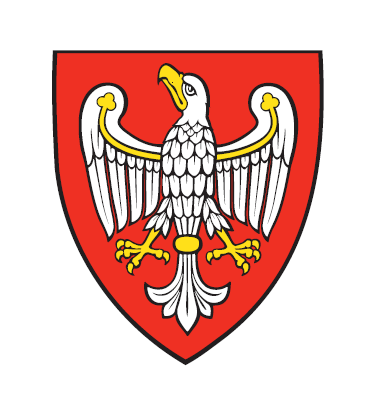 § 1.1. Ilekroć w treści dokumentu mówi się o:Ustawie - rozumie się przez to ustawę z dnia 24 kwietnia 2003 roku 
o działalności pożytku publicznego i o wolontariacie (Dz. U. 2020 poz. 1057 ze zm.),Organizacjach pozarządowych lub organizacjach  - należy przez to rozumieć organizacje pozarządowe oraz podmioty określone w art. 3 ust. 3 Ustawy,Jednostkach organizacyjnych - należy przez to rozumieć Wojewódzkie Samorządowe Jednostki Organizacyjne nadzorowane przez Zarząd Województwa Wielkopolskiego: Regionalny Ośrodek Polityki Społecznej w Poznaniu oraz Wojewódzki Urząd Pracy w Poznaniu,Programie współpracy - należy przez to rozumieć Program współpracy Samorządu Województwa Wielkopolskiego z organizacjami pozarządowymi oraz innymi podmiotami prowadzącymi działalność pożytku publicznego na rok 2022,UMWW - należy przez to rozumieć Urząd Marszałkowski Województwa Wielkopolskiego 
w Poznaniu,SWW – należy przez to rozumieć Samorząd Województwa Wielkopolskiego,Modelu współpracy SWW – należy przez to rozumieć Model współpracy Samorządu Województwa Wielkopolskiego z organizacjami pozarządowymi i innymi podmiotami prowadzącymi działalność pożytku publicznego,DO – należy przez to rozumieć Departament Organizacyjny i Kadr UMWW,Departamenty – należy przez to rozumieć departamenty i równorzędne komórki organizacyjne 
o innej nazwie (np. biura) wchodzące w skład UMWW,ROPS – należy przez to rozumieć Regionalny Ośrodek Polityki Społecznej w Poznaniu,WUP – należy przez to rozumieć Wojewódzki Urząd Pracy w Poznaniu,WRDPP – należy przez to rozumieć Wielkopolską Radę Działalności Pożytku Publicznego – organ konsultacyjny i opiniodawczy Marszałka Województwa Wielkopolskiego,Zespole Konsultacyjno-Opiniującym – należy przez to rozumieć Zespół Konsultacyjno 
– Opiniujący ds. współpracy z organizacjami pozarządowymi, którego głównym zadaniem jest monitorowanie i usprawnianie procedur, zasad oraz standardów współpracy Samorządu Województwa Wielkopolskiego z organizacjami pozarządowymi.Program współpracy jest dokumentem przedstawiającym politykę władz Województwa Wielkopolskiego wobec organizacji pozarządowych w rozumieniu Ustawy, w zakresie realizowania zadań własnych samorządu przy wykorzystaniu potencjału społeczności lokalnej. Dokument określa podstawy partnerskiej współpracy Samorządu Województwa Wielkopolskiego 
z organizacjami pozarządowymi.Program współpracy jest jednym z podstawowych narzędzi realizacji Strategii Polityki Społecznej Województwa Wielkopolskiego do roku 2030 przyjętej Uchwałą Nr XXV/476/20 Sejmiku Województwa Wielkopolskiego z dnia 21 grudnia 2020 r. Program współpracy zatwierdzony jest na okres jednego roku kalendarzowego, 
tj. od 1.01.2022 do 31.12.2022 roku.Cele Programu współpracy to: Cele główne:rozwijanie potencjału społeczności lokalnych w Wielkopolsce,zwiększenie udziału organizacji pozarządowych w realizacji zadań publicznych,zrównoważony rozwój Wielkopolski.Cele szczegółowe: umacnianie podmiotowości obywateli i zwiększenie wpływu sektora obywatelskiego na kreowanie polityki społecznej, kulturalnej, gospodarczej w Województwie,wykorzystanie potencjału społeczeństwa obywatelskiego w poszerzaniu oferty świadczonych usług oraz lepsze dostosowanie ich do potrzeb mieszkańców Województwa,zwiększanie wśród mieszkańców Wielkopolski zainteresowania sprawami publicznymi oraz zwiększenie ich poczucia współodpowiedzialności za rozwój regionu,stworzenie warunków dla powstania inicjatyw i struktur, funkcjonujących na rzecz społeczności lokalnych w Wielkopolsce, w tym działających na rzecz przeciwdziałania wykluczeniu społecznemu,poprawa funkcjonowania organizacji pozarządowych poprzez pobudzanie ich do bardziej efektywnego działania i podnoszenia poziomu świadczonych usług.§ 2.Na realizację Programu współpracy planowana jest w 2022 r. kwota nie niższa niż 22.000.000 zł,  
w tym w ramach umów jednorocznych wydatkowana będzie kwota nie niższa niż 12.000.000 zł.§ 3.Współpraca Samorządu Województwa Wielkopolskiego z organizacjami pozarządowymi dotyczy zadań o zasięgu regionalnym, w obszarze: pomocy społecznej, w tym pomocy rodzinom i osobom w trudnej sytuacji życiowej oraz wyrównywania szans tych rodzin i osób,wspierania rodziny i systemu pieczy zastępczej,udzielania nieodpłatnej pomocy prawnej oraz zwiększania świadomości prawnej społeczeństwa,działalności na rzecz integracji i reintegracji zawodowej i społecznej osób zagrożonych wykluczeniem społecznym,działalności charytatywnej,podtrzymywania i upowszechniania tradycji narodowej, pielęgnowania polskości oraz rozwoju świadomości narodowej, obywatelskiej i kulturowej,działalności na rzecz mniejszości narodowych i etnicznych oraz języka regionalnego,działalności na rzecz integracji cudzoziemców,ochrony i promocji zdrowia, w tym działalności leczniczej w rozumieniu ustawy z dnia 15 kwietnia 2011 r. o działalności leczniczej,działalności na rzecz osób niepełnosprawnych,promocji zatrudnienia i aktywizacji zawodowej osób pozostających bez pracy i zagrożonych zwolnieniem z pracy,działalności na rzecz równych praw kobiet i mężczyzn,działalności na rzecz osób w wieku emerytalnym,działalności wspomagającej rozwój gospodarczy, w tym rozwój przedsiębiorczości,działalności wspomagającej rozwój techniki, wynalazczości i innowacyjności oraz rozpowszechnianie i wdrażanie nowych rozwiązań technicznych w praktyce gospodarczej,działalności wspomagającej rozwój wspólnot i społeczności lokalnych oraz regionalnych,nauki, szkolnictwa wyższego, edukacji, oświaty i wychowania,działalność na rzecz dzieci i młodzieży, w tym wypoczynku dzieci i młodzieży,kultury, sztuki, ochrony dóbr kultury i dziedzictwa narodowego,wspierania i upowszechniania kultury fizycznej,ekologii i ochrony zwierząt oraz ochrony dziedzictwa przyrodniczego,turystyki i krajoznawstwa,porządku i bezpieczeństwa publicznego,obronności państwa i działalności Sił Zbrojnych Rzeczypospolitej Polskiej,upowszechniania i ochrony wolności i praw człowieka oraz swobód obywatelskich, a także działań wspomagających rozwój demokracji,udzielania nieodpłatnego poradnictwa obywatelskiego,ratownictwa i ochrony ludności,pomocy ofiarom katastrof, klęsk żywiołowych, konfliktów zbrojnych i wojen w kraju i za granicą,upowszechniania i ochrony praw konsumentów,działalności na rzecz integracji europejskiej oraz rozwijania kontaktów i współpracy między społeczeństwami,promocji i organizacji wolontariatu,pomocy Polonii i Polakom za granicą,działalności na rzecz kombatantów i osób represjonowanych,działalności na rzecz weteranów i weteranów poszkodowanych w rozumieniu ustawy z dnia 
19 sierpnia 2011 r. o weteranach działań poza granicami państwa,promocji Rzeczypospolitej Polskiej za granicą,działalności na rzecz rodziny, macierzyństwa, rodzicielstwa, upowszechniania i ochrony praw dziecka,przeciwdziałania uzależnieniom i patologiom społecznym,rewitalizacji,działalności na rzecz organizacji pozarządowych oraz podmiotów wymienionych 
w art. 3 ust. 3 Ustawy, w zakresie określonym w pkt. 1-38.§ 4.Współpraca z organizacjami pozarządowymi realizowana będzie na zasadach  pomocniczości przy poszanowaniu suwerenności stron, zgodnie z zasadą partnerstwa, efektywności, uczciwej konkurencji, jawności – zgodnie z Ustawą oraz odpowiednimi zapisami w Modelu współpracy SWW.Współpraca z organizacjami pozarządowymi może być realizowana poprzez:zlecanie zadań publicznych i udzielanie dotacji na te zadania, zarówno w trybie otwartych konkursów ofert jak i w trybie tzw. "małych grantów” (art. 19a Ustawy),identyfikowanie, definiowanie i diagnozowanie problemów społecznych w Województwie Wielkopolskim,wzajemne informowanie się o planowanych kierunkach działalności i współdziałanie w celu zharmonizowania tych kierunków,prowadzenie portalu dla organizacji pozarządowych Wielkopolskie Wici,prowadzenie Punktu Konsultacyjnego dla organizacji pozarządowych, w ramach którego prowadzone jest stałe doradztwo prawne, finansowe i statutowe z zakresu funkcjonowania organizacji pozarządowych,doradztwo i współpracę przy pozyskiwaniu przez organizacje pozarządowe środków finansowych z innych źródeł krajowych i zagranicznych, w tym udzielanie informacji na temat możliwości pozyskiwania funduszy europejskich,wspieranie pozyskiwania dofinansowania z funduszy zewnętrznych na realizację zadań przez organizacje pozarządowe – fundusz na wkłady własne przy aplikowaniu o środki finansowe 
z innych źródeł krajowych i zagranicznych,promowanie działalności organizacji pozarządowych,współtworzenie i konsultowanie projektów aktów normatywnych w dziedzinach dotyczących statutowej działalności organizacji pozarządowych,tworzenie wspólnych zespołów o charakterze doradczym i inicjatywnym,współorganizowanie konferencji, seminariów, spotkań merytorycznych i okolicznościowych, koncertów i innych przedsięwzięć o charakterze wojewódzkim,wspieranie rozwoju i funkcjonowania organizacji pozarządowych, w tym utworzenia 
i prowadzenia Ośrodków Przeciwdziałania Marnotrawstwu Żywności i Pomocy Żywnościowej,przygotowywanie projektów badawczych dotyczących organizacji pozarządowych w tym również w partnerstwie publiczno – prywatno – społecznym w celu polepszenia jakości współpracy,pomoc w nawiązywaniu kontaktów międzynarodowych, w tym wspieranie tworzenia partnerstw,obejmowanie patronatem Marszałka Województwa Wielkopolskiego lub uczestnictwo 
w komitetach honorowych i organizacyjnych inicjatyw realizowanych przez organizacje pozarządowe,  zawieranie umów partnerstwa określonych w Ustawie oraz podejmowanie działań 
w ramach partnerstwa publiczno – prywatno – społecznego,zawieranie umów o wykonanie inicjatywy lokalnej w Wielkopolsce,wsparcie i rozwój wolontariatu,wsparcie realizacji zadań w postaci regrantingu, rozumianego jako mechanizm, 
w ramach którego środki otrzymane w formie dotacji przez jeden podmiot, są przekazywane innym podmiotom w formie grantów,wsparcie organizacji pozarządowych w sytuacji ogłoszenia epidemii/pandemii,zakup usług od organizacji pozarządowych, prowadzących działalność gospodarczą lub odpłatną działalność pożytku publicznego, na zasadach i w trybie określonym w ustawie 
z dnia 11 września 2019 r. Prawo zamówień publicznych.Szczególną formą współpracy Samorządu Województwa Wielkopolskiego z organizacjami pozarządowymi jest współpraca w ramach Wielkopolskiej Rady Działalności Pożytku Publicznego. § 5.Priorytetowe zadania Samorządu Województwa Wielkopolskiego do realizacji w roku 2022 
we współpracy z organizacjami pozarządowymi w poszczególnych obszarach określa 
§ 6 Programu współpracy. § 6.Działalność na rzecz osób z niepełnosprawnościami:tworzenie i wzmacnianie zasobów społecznych sprzyjających zaradności 
i samodzielności osób z niepełnosprawnościami i ich opiekunów oraz wspieranie mechanizmów zapobiegających izolacji społecznej, marginalizacji i społecznemu wykluczeniu osób 
z niepełnosprawnościami,wspieranie programów ograniczania barier utrudniających funkcjonowanie osób 
z ograniczeniem sprawności,wspieranie zintegrowanych, międzysektorowych i interdyscyplinarnych programów przeciwdziałania przemocy wobec osób z niepełnosprawnościami,wspieranie przedsięwzięć mających na celu poszerzanie udziału osób z ograniczeniem sprawności w życiu zbiorowym i umacnianie ich roli jako pełnoprawnych obywateli,aktywizacja zawodowa osób z niepełnosprawnościami,promowanie inicjatyw wspierających osoby z niepełnosprawnościami,realizacja projektów z zakresu sportu, rekreacji i turystyki osób z niepełnosprawnościami:wspieranie organizacji imprez lub jednolitych tematycznie cykli imprez sportowych 
i rekreacyjnych o zasięgu minimum ponadlokalnym adresowanych do osób 
z niepełnosprawnościami,wspieranie organizacji wycieczek, rajdów turystycznych i spływów kajakowych promujących walory turystyczne województwa wielkopolskiego, wspierających aktywność osób z niepełnosprawnościami w obszarze turystyki i krajoznawstwa,tworzenie warunków dla rozwoju sportu osób z niepełnosprawnościami w Wielkopolsce.Działalność na rzecz rodziny, ze szczególnym uwzględnieniem dzieci i młodzieży:wspieranie programów terapeutycznych dla rodzin w kryzysie,wspieranie zintegrowanych, międzysektorowych i interdyscyplinarnych programów przeciwdziałania przemocy domowej,wsparcie programów ochrony dzieci i młodzieży przed nieprzystosowaniem społecznym, marginalizacją i społecznym wykluczeniem,promowanie i wspieranie przedsięwzięć sprzyjających włączaniu młodzieży w nurt społeczeństwa obywatelskiego,wspieranie programów przygotowujących młodzież do aktywnego  i odpowiedzialnego funkcjonowania w świecie dorosłych,wspieranie budowania pozytywnego wizerunku rodziny,promowanie nowych rozwiązań w zakresie wspierania rodziny i systemu pieczy zastępczej,wspieranie rodzin „3+”.Działalność na rzecz seniorów:wspieranie przedsięwzięć stwarzających ludziom starszym możliwość wyboru sposobu oraz prowadzenia niezależnego życia w ich dotychczasowym środowisku społecznym, tak długo jak sami tego chcą i jak długo jest to możliwe,wspieranie przedsięwzięć edukacyjno-szkoleniowych,wspieranie zintegrowanych, międzysektorowych i interdyscyplinarnych programów przeciwdziałania przemocy wobec osób starszych,wspieranie zróżnicowanych form działań na rzecz integracji międzypokoleniowej, partycypacji społecznej, opieki i wsparcia najstarszego pokolenia,wspieranie otoczenia osób starszych,rozwój wolontariatu senioralnego.Działalność na rzecz wyrównywania szans i możliwości mieszkańców Wielkopolski: zwiększanie wrażliwości społecznej na problemy społeczne i pobudzanie aktywności sprzyjającej ich rozwiązywaniu, również poprzez wdrażanie innowacji społecznych,podejmowanie inicjatyw międzysektorowych służących osiąganiu równowagi  i społecznej sprawiedliwości,wspieranie programów sprzyjających wykorzystaniu zasobów ludzkich i kapitału intelektualnego powiatów na rzecz zmniejszania dysproporcji w rozwoju społecznym obszarów "deficytowych",podejmowanie przedsięwzięć służących redukowaniu czynników prowadzących  do ubożenia, izolacji, marginalizacji i wykluczenia społecznego,wspieranie programów edukacyjnych i szkoleniowych służących nabywaniu wiedzy 
i umiejętności koniecznych dla odzyskania/utrzymania/rozwoju samodzielności, zaradności niezależności osób/grup z wysokiego ryzyka socjalnego,tworzenie warunków dokonywania wczesnej diagnozy i przeciwdziałania marginalizacji,  wykluczeniu i bezradności społecznej,wspieranie programów na rzecz zbudowania obywatelskiej sieci bezpiecznych społeczności,wspieranie projektów sprzyjających racjonalizacji zachowań jednostek, grup i instytucji pomocowych w obliczu zdarzeń nadzwyczajnych,wspieranie budowy instytucjonalnego potencjału dla rozwoju społeczeństwa obywatelskiego, wspieranie inicjatyw obywatelskich służących integracji społecznej, budowaniu tożsamości europejskiej, regionalnej, lokalnej,rozwijanie zróżnicowanych form dialogu społecznego,wspieranie inicjatyw na rzecz integracji społecznej imigrantów,wsparcie organizacji pozarządowych zajmujących się subregionalną pomocą żywnościową,realizacja projektów w zakresie transportu żywności z wielkopolskich związków stowarzyszeń banków żywności do potrzebujących oraz od darczyńców do związków stowarzyszeń banków żywności i do organizacji dystrybuujących żywność,realizacja projektów dedykowanych utworzeniu jadłodzielni w Wielkopolsce 
(tzw. Foodsharing).Edukacja i wzmacnianie kapitału społecznego poprzez rozwój społeczeństwa obywatelskiego: wspieranie projektów edukacyjnych z zakresu wychowania obywatelskiego, wiedzy o samorządzie terytorialnym, ze szczególnym uwzględnieniem Samorządu Województwa Wielkopolskiego,wspieranie przedsięwzięć mających na celu upowszechnianie wiedzy na temat Wielkopolski wśród dzieci i młodzieży,wspieranie realizacji projektów edukacyjnych z zakresu kultury języka, ortografii polskiej 
i literatury,wspieranie działań z zakresu upowszechniania wzorca aktywnego uczestnictwa w życiu społecznym, z uwzględnieniem roli lidera grupy,wspieranie inicjatyw promujących szkolnictwo zawodowe,wspieranie działań związanych z rozwijaniem talentów, pasji dzieci i młodzieży w szczególności na terenach wiejskich,wzmacnianie rozwoju III sektora w Województwie Wielkopolskim poprzez wzmocnienie jakości działań i dostępu do wsparcia dla podmiotów pożytku publicznego w Wielkopolsce,wspieranie tworzenia i działania partnerstw lokalnych na rzecz budowy społeczeństwa obywatelskiego,promowanie i wspieranie pozyskiwania dofinansowania z funduszy zewnętrznych na realizację zadań przez organizacje pozarządowe,wspieranie grup inicjatywnych powołujących organizacje pozarządowe,wspieranie funkcjonowania organizacji pozarządowych, między innymi poprzez wsparcie informacyjne, promocyjne, doradcze i szkoleniowe,wsparcie organizatorów wolontariatu,wspieranie organizacji zaangażowanych w edukację na rzecz ograniczania marnowania żywności.Kultura: Wspieranie przedsięwzięć o najwyższych walorach artystycznych i dużym potencjale promocyjnym regionu.Celem zadania jest realizacja projektów z udziałem profesjonalnych twórców: festiwali, koncertów, wystaw i innych  imprez, mogących stać się wielkopolskimi markami kulturalnymi.Realizacja przedsięwzięć artystycznych, służących popularyzacji różnych dziedzin sztuki oraz zaspakajaniu potrzeb kulturalnych mieszkańców Wielkopolski.W ramach priorytetu będą wspierane projekty kreujące, realizujące i wspierające działalność artystyczną wśród Wielkopolan poprzez: koncerty, spektakle, przeglądy, konkursy, festiwale, wystawy. Realizacja projektów służących wspieraniu edukacji kulturalnej i rozwoju kompetencji kulturalnych mieszkańców Wielkopolski.W ramach zadania będą dofinansowywane przedsięwzięcia mające na celu podnoszenie poziomu wiedzy na temat kultury oraz praktycznych umiejętności z zakresu różnych dziedzin sztuki. Przewidywane jest wspieranie m.in.: form obejmujących popularyzację wiedzy o kulturze i sztuce, warsztatów i przedsięwzięć artystycznych dla twórców nieprofesjonalnych, warsztatów i przedsięwzięć artystycznych dla profesjonalistów, ze szczególnym uwzględnieniem niszowych gatunków muzycznych (muzyki dawnej, jazzu, muzyki XX i XXI wieku), form obejmujących popularyzację wiedzy o kulturze i sztuce; warsztatów i przedsięwzięć artystycznych, projektów edukacyjnych, których celem powinno być stwarzanie i utrwalanie nawyków korzystania z propozycji kulturalnych.Wspieranie projektów promujących Wielkopolskę w kraju i poza jego granicami.W ramach tego zakresu wspierane będą projekty artystyczne o znaczeniu ponadregionalnym, służące budowaniu pozytywnego wizerunku regionu. Jako priorytetowe będą traktowane projekty realizowane w regionach partnerskich Województwa Wielkopolskiego, a także w regionach, 
z którymi Wielkopolska współpracuje.Realizacja projektów kulturalnych o charakterze społecznym.W ramach priorytetu planuje się wspieranie projektów, mających na celu uświadamianie mieszkańcom Wielkopolski znaczenia kultury dla rozwoju osobowego i społecznego. Mogą mieć one rozmaite postaci: akcji społecznych, kampanii promocyjnych, projektów społeczno-artystycznych. Przewidywane jest wspieranie m.in.: lokalnych i regionalnych projektów służących propagowaniu kreatywności i twórczości amatorskiej jako sposobu oddziaływania na osoby społecznie mniej aktywne. W ramach grupy zadań możliwe będzie wspieranie przedsięwzięć skierowanych do osób i grup zagrożonych marginalizacją i społecznym wykluczeniem, wśród nich m.in. osób w starszym wieku, grup przejawiających zachowania ryzykowne, grup potrzebujących aktywizacji,aktywności obywatelskiej w dziedzinie i na rzecz kultury, szczególnie w miejscach oddalonych od centrów kultury.Wspieranie projektów umożliwiających realizację przedsięwzięć na rzecz kultury 
w miejscowościach oddalonych od centrów kultury.Celem zadania jest dofinansowanie przedsięwzięć aktywizujących lokalną społeczność,  
o charakterze kulturalnym: artystycznym i edukacyjnym.Przewidywane jest wspieranie m.in.: form obejmujących popularyzację wiedzy o kulturze i sztuce,warsztatów i przedsięwzięć artystycznych, adresowanych i przeznaczonych dla lokalnej społeczności, inicjowanie i organizowanie przedsięwzięć o charakterze lokalnym, koncertów, festiwali, wystaw i innych realizacji o charakterze artystycznym bądź edukacyjnym.Organizacja przedsięwzięć promujących materialne i niematerialne dziedzictwo Wielkopolski.W ramach priorytetu wspierane będą różnorodne działania o charakterze kulturalnym, ze szczególnym uwzględnieniem tradycji i zwyczajów Wielkopolski, z wyłączeniem dziedzictwa kulinarnego. Nie dopuszcza się również zakupów inwestycyjnych oraz konserwacji, restauracji 
i robót budowlanych przy zabytkach. Zwiększanie dostępu do kultury poprzez zastosowanie nowych technologii.W ramach zadania dofinansowanie mogą uzyskać projekty artystyczne i edukacyjne, wykorzystujące w sposobach komunikacji nowe media i zaawansowane rozwiązania technologiczne.Regionalny patriotyzm. W ramach priorytetu wspierane będą projekty kulturalne związane z popularyzacją nowoczesnych form patriotyzmu, generujące poprawę spójności społecznej i ekonomicznej Wielkopolski.Realizacja projektów mających na celu popularyzację idei pracy organicznej.W ramach priorytetu wspierane będą przedsięwzięcia służące popularyzacji postaci, zdarzeń 
i miejsc związanych z pracą organiczną w Wielkopolsce. Proponowane projekty mogą uwzględniać nie tylko ideę pracy organicznej w wymiarze historycznym, ale także jej konsekwencje dla procesów modernizacyjnych oraz zjawiska współczesne.Kulturalne ikony regionu. Wybitni Wielkopolanie i lokalni bohaterowie.Przestrzeń kulturowa Wielkopolski wypełniona jest wieloma wybitnymi postaciami, 
o niebagatelnym znaczeniu dla kultury, historii, polityki, ekonomii i wielu innych dziedzin życia. Dokonania niektórych z nich pozostają w zapomnieniu. W ramach priorytetu planuje się wspieranie projektów służących popularyzacji biografii i dokonań wybitnych Wielkopolan, jak i popularyzacji postaci istotnych z punktu widzenia społeczności lokalnych.Kooperacja z instytucjami kultury.Strefa publiczna jest wspólnym dobrem, zatem rozwojowi Wielkopolski służyć mogą projekty realizowane przez organizacje pozarządowe wspólnie z instytucjami kultury, dla których organizatorem jest Samorząd Województwa Wielkopolskiego. Mogą mieć one charakter artystyczny lub edukacyjny.Wspieranie inicjatyw o charakterze literackim, wydawniczym oraz działań promujących literaturę 
i czytelnictwo.W ramach priorytetu przewiduje się wspieranie m.in. projektów i wydawnictw o charakterze krytyczno-literackim oraz publikacji promujących kulturalne dziedzictwo Wielkopolski, a także zadań mających na celu popularyzację literatury i czytelnictwa.Inicjowanie i organizacja znaczących przedsięwzięć artystycznych mających charakter międzynarodowy.W ramach priorytetu wspierane będą ważne dla regionu przedsięwzięcia kulturalne o zasięgu międzynarodowym, realizowane na terenie Województwa Wielkopolskiego. Organizacja projektów, mieszczących się w ramach powyższego priorytetu, powinna służyć zwiększeniu atrakcyjności naszego regionu i wzmocnieniu potencjału kulturalnego województwa na arenie międzynarodowej, oraz promocji Wielkopolski.Kultura fizyczna:organizacja na terenie województwa wielkopolskiego imprez lub jednolitych tematycznie cykli imprez:sportowych o randze wojewódzkiej, ogólnopolskiej i międzynarodowej (sport wyczynowy),sportowych i rekreacyjnych o zasięgu minimum ponadlokalnym (sport powszechny), realizacja programów na rzecz poprawy stanu zdrowia i sprawności fizycznej dzieci 
i młodzieży,wspieranie działań mających na celu poprawę i rozwój infrastruktury sportowej wykorzystywanej przez organizacje pozarządowe na terenie województwa wielkopolskiego,działania na rzecz integracji europejskiej oraz rozwijania kontaktów i współpracy między społeczeństwami w obszarze kultury fizycznej,działania na rzecz promocji kultury fizycznej:wspieranie seminariów i konferencji związanych z rozwojem kultury fizycznej,wspieranie tworzenia monografii i wydawnictw jubileuszowych dotyczących kultury fizycznej 
w Wielkopolsce,promowanie osiągnięć sportowych zawodników i klubów sportowych z Wielkopolski,działania na rzecz promocji sportu:wspieranie innych działań promujących kulturę fizyczną w Wielkopolsce i aktywny styl życia wśród mieszkańców Wielkopolski,organizacja „Podsumowania Roku Sportowego 2022 w Wielkopolsce”.Promocja zatrudnienia i aktywizacji zawodowej: Wsparcie merytoryczne zainteresowanych organizacji pozarządowych w realizacji zadań związanych 
z rynkiem pracy.Promocja i rozwój ekonomii społecznej: wsparcie merytoryczne i finansowe w zakresie tworzenia podmiotów ekonomii społecznej, wsparcie i promocja rozwoju różnych form przedsiębiorczości społecznej i ekonomii społecznej,promocja budowania partnerstw publiczno-społecznych,realizacja projektów na rzecz rozwoju ekonomii społecznej,wsparcie  rozwoju systemów usług społecznych realizowanych przez podmioty ekonomii społecznej (PES) i przedsiębiorstwa społeczne (PS) na poziomie lokalnym, w tym szczególnie wsparcie 
w zakresie kontraktowania usług dla JST i wsparcie potencjału PES/PS do świadczenia usług,rozwój edukacji na rzecz przedsiębiorczości społecznej,wsparcie wysokiej jakości reintegracji społecznej w przedsiębiorstwach społecznych i podmiotach ekonomii społecznej,wsparcie rozwoju regionalnych marek i sieci zrzeszających przedsiębiorstwa społeczne i podmioty ekonomii społecznej,wspieranie rozwoju współpracy podmiotów ekonomii społecznej z przedsiębiorcami,wsparcie podmiotów w rozwoju zarządzania organizacją w obszarze zarządzania zespołem, zarządzania finansami, komunikowania i kształtowania relacji.10. Turystyka i krajoznawstwo: wspieranie organizacji imprez o znaczeniu ponadlokalnym, promujących walory turystyczne województwa wielkopolskiego,wspieranie organizacji na terenie województwa wielkopolskiego przeglądów i festiwali turystycznych oraz konkursów wiedzy turystyczno-krajoznawczej o znaczeniu minimum ponadlokalnym, podnoszenie kompetencji wielkopolskich kadr turystycznych poprzez organizację (na terenie województwa wielkopolskiego) konferencji, seminariów, szkoleń, warsztatów oraz wizyt studyjnych związanych z rozwojem turystyki na terenie województwa wielkopolskiego,wspieranie działań promujących wielkopolskie produkty turystyczne,organizacja akcji „Weekend na Szlaku Piastowskim”,wspieranie działań na rzecz poprawy stanu ogólnodostępnej infrastruktury turystycznej oraz rozwoju sieci szlaków turystycznych na terenie województwa wielkopolskiego,działania na rzecz promocji turystyki i krajoznawstwa: współorganizacja konferencji, seminariów, spotkań merytorycznych i okolicznościowych oraz innych przedsięwzięć o charakterze wojewódzkim, takich jak organizacja Wielkopolskich Obchodów Światowego Dnia Turystyki, organizacja otwarcia sezonu wodnego na Wielkiej Pętli Wielkopolski itp.11. Podtrzymywanie i upowszechnianie tradycji narodowej, pielęgnowanie polskości, oraz rozwój świadomości narodowej, obywatelskiej i kulturowej:pielęgnowanie pamięci historycznej związanej z obchodami rocznicowymi na terenie regionów partnerskich Województwa Wielkopolskiego oraz pielęgnowanie pamięci historycznej związanej z historią Wielkopolski, budowanie społeczeństwa obywatelskiego poprzez wzmacnianie i budowanie świadomości obywatelskiej, tożsamości narodowej i regionalnej.12. Działalność na rzecz integracji europejskiej oraz rozwijania kontaktów 
i współpracy między społeczeństwami:wspieranie działań z zakresu i na rzecz rozwijania kontaktów zagranicznych 
i współpracy międzynarodowej Województwa Wielkopolskiego, nawiązujących zwłaszcza do współpracy z regionami partnerskimi Województwa Wielkopolskiego, w tym 
m. in. w kontekście pielęgnowania pamięci historycznej oraz umacniania tożsamości europejskiej, wspieranie wydarzeń mających na celu poszerzanie wiedzy o Unii Europejskiej, umacnianie tożsamości europejskiej, współtworzenie spójnej europejskiej przestrzeni gospodarczej, kulturalnej i edukacyjnej, rozwijanie i umacnianie współpracy z krajami spoza Unii Europejskiej.13. Promocja Rzeczypospolitej Polskiej za granicą:Wspieranie projektów promujących Wielkopolskę za granicą oraz przyczyniających się do budowania wizerunku Wielkopolski zwłaszcza w jej regionach partnerskich, we współpracy z władzami tych regionów, tamtejszymi organizacjami pozarządowymi oraz miejscowo właściwymi polskimi przedstawicielstwami dyplomatycznymi i konsularnymi.14. Ochrona i promocja zdrowia:opracowanie i wydanie publikacji dotyczących ochrony i promocji zdrowia,organizowanie szkoleń i warsztatów edukacyjnych podnoszących wiedzę i kwalifikacje w zakresie ochrony i promocji zdrowia,promowanie zdrowego stylu życia, w szczególności promowanie zdrowego żywienia oraz zapobieganie zaburzeniom odżywiania.15. Przeciwdziałanie uzależnieniom:  prowadzenie działań informacyjno-edukacyjnych oraz szkoleń i warsztatów mających na celu przeciwdziałanie uzależnieniom (alkoholowym i/lub narkotykowym) w zakresie:ryzyka szkód wynikających ze spożywania alkoholu dla konsumentów i ich otoczenia, w tym:oddziaływanie na rzecz zapobiegania szkodom powodowanym używaniem środków psychoaktywnych przez kobiety w ciąży, w szczególności wynikających z picia alkoholu (FAS – Płodowy Zespół Alkoholowy, FASD – Spektrum Zaburzeń Alkoholowych),problemów alkoholowych w miejscu pracy.zagrożeń wynikających z używania środków odurzających, substancji psychotropowych 
i NSP, a także z pozamedycznego stosowania produktów leczniczych, których używanie może prowadzić do uzależnienia,podnoszenia kompetencji osób pracujących z dziećmi i młodzieżą w zakresie skutecznych oddziaływań profilaktycznych,zwiększanie kompetencji wychowawczych rodziców/opiekunów prawnych w zakresie kształtowania właściwych postaw dzieci i młodzieży wobec środków psychoaktywnych,podnoszenie świadomości sprzedawców napojów alkoholowych w aspekcie skutecznego przestrzegania prawa (dystrybucja, reklama, promocja, spożywanie napojów alkoholowych),organizowanie i wspieranie socjoterapeutycznych form wypoczynku dla dzieci z rodzin 
z problemem uzależnień,realizacja:rekomendowanych programów profilaktycznych z zakresu przeciwdziałania uzależnieniom alkoholowym i narkotykowym, z uwzględnieniem aktywności kulturalnej i/lub sportowej, obejmujących organizację czasu wolnego dzieci i młodzieży z rodzin z grup ryzyka,programów wczesnej interwencji dla młodzieży z grup wysokiego ryzyka, narażonej na rozwój problemów związanych z używaniem środków psychoaktywnych.16. Ekologia i ochrona zwierząt oraz ochrona dziedzictwa przyrodniczego:organizacja lub współorganizacja przedsięwzięć w zakresie ochrony środowiska, w tym m.in. działania w zakresie walki ze smogiem, gospodarki odpadami, przeciwdziałania zmianom klimatycznym, a także walka z hałasem,realizacja „Programu  poprawy  warunków  fitosanitarnych  rodzin pszczelich poprzez wsparcie zakupu pokarmów pszczelich”,realizacja Programu ograniczania marnotrawstwa i strat żywności w Wielkopolsce na lata 2021
-2025.17. Działalność wspomagająca rozwój obszarów wiejskich:Realizacja otwartych konkursów ofert w ramach samorządowego programu „Wielkopolska Odnowa Wsi 2020+”.  § 7.Program współpracy opracowywany jest przez Departament Organizacyjny i Kadr we współpracy z właściwymi departamentami UMWW i jednostkami organizacyjnymi, jak również wielkopolskimi organizacjami pozarządowymi, które zgodnie z zasadą partnerstwa zapraszane są do współpracy w lepszym identyfikowaniu i definiowaniu potrzeb społecznych oraz wspólnego planowania działań służących ich zaspokojeniu, jak też zgłaszaniu swoich propozycji i rozwiązań dla lepszej jakości współpracy w drodze konsultacji społecznych.Przebieg prac nad Programem współpracy odbywa się poprzez:wzajemne informowanie o planowanych kierunkach działalności przez organy administracji publicznej i organizacje pozarządowe,aktywność doradczą, opiniującą i inicjatywną w Zespole Konsultacyjno-Opiniującym ds. współpracy z organizacjami pozarządowymi,konsultacje umożliwiające zapoznanie się zainteresowanym z projektem Programu współpracy, ale także możliwość wniesienia przez organizacje opinii, sugestii, zaleceń i wskazań do uwzględnia w Programie współpracy. Konsultacje odbywają się na zasadach określonych w uchwale Nr XLIX/751/10 Sejmiku Województwa Wielkopolskiego z dnia 5 lipca 2010 roku w sprawie: określenia szczegółowego sposobu konsultowania projektów aktów prawa miejscowego z wojewódzką radą działalności pożytku publicznego lub organizacjami pozarządowymi oraz innymi podmiotami działającymi 
w sferze działalności pożytku publicznego w dziedzinach dotyczących działalności statutowej tych organizacji oraz na zasadach wskazanych w Modelu współpracy SWW.Konsultacje Programu współpracy odbywają się w formie elektronicznej i pisemnej 
za pośrednictwem portalu Wielkopolskie Wici, strony Samorządu Województwa Wielkopolskiego, Biuletynu Informacji Publicznej. Szczegółowe sprawozdanie z przebiegu przeprowadzonych konsultacji jest corocznie dostępne do pobrania w osobnym dokumencie pn. „Informacja w sprawie przeprowadzenia konsultacji projektu Programu Współpracy Samorządu Województwa Wielkopolskiego z organizacjami pozarządowymi oraz innymi podmiotami prowadzącymi działalność pożytku publicznego” na portalu Wielkopolskie Wici oraz na stronie Samorządu Województwa Wielkopolskiego www.umww.pl i w Biuletynie Informacji Publicznej UMWW. Wdrożenie Programu współpracy oraz nadzór nad jego realizacją prowadzi Departament Organizacyjny i Kadr, który odpowiada również za: organizowanie współpracy o charakterze pozafinansowym z organizacjami pozarządowymi,koordynowanie współpracy z Wielkopolską Radą Działalności Pożytku Publicznego oraz prowadzenie jej sekretariatu,prowadzenie spraw związanych z ujednolicaniem procedur obowiązujących 
w poszczególnych komórkach organizacyjnych UMWW w zakresie współpracy 
z organizacjami pozarządowymi, w szczególności w zakresie udzielania dotacji,pełnienie roli mediatora pomiędzy organizacjami pozarządowymi a UMWW, 
w sytuacjach konfliktowych,koordynowanie działań komórek organizacyjnych UMWW w zakresie współpracy 
z organizacjami pozarządowymi,współtworzenie z organizacjami pozarządowymi serwisu internetowego Wielkopolskie Wici, poświęconego współpracy i realizacji Programu,monitorowanie zmian aktów prawnych dotyczących współpracy z organizacjami pozarządowymi,reprezentowanie Marszałka na konferencjach i spotkaniach dotyczących problematyki sektora pozarządowego,przeprowadzenie oraz koordynację naboru przedstawicieli organizacji pozarządowych do oceny merytorycznej ofert, składanych w trybie otwartych konkursów ofert na realizację zadań publicznych,współdziałanie w tworzeniu standardów współpracy administracji publicznej 
z III sektorem,współdziałanie w diagnozowaniu potrzeb środowiska wielkopolskich organizacji pozarządowych,kreowanie polityki informacyjnej, dotyczącej zagadnień współpracy UMWW 
z organizacjami pozarządowymi,współdziałanie w pracach komisji i zespołów konsultacyjno-doradczych, działających na terenie województwa, zajmujących się problematyką organizacji pozarządowych,koordynowanie współpracy z komórkami organizacyjnymi UMWW i jednostkami organizacyjnymi, realizującymi zadania publiczne wspólnie z organizacjami pozarządowymi, koordynowanie i współorganizowanie z organizacjami pozarządowymi spotkań informacyjnych dotyczących Programu,wspieranie przy nawiązywaniu kontaktów zagranicznych z organizacjami pozarządowymi 
o podobnym charakterze,współorganizowanie przedsięwzięć, projektów i konkursów promujących działalność organizacji pozarządowych,współudział w procedurach/komisjach konkursowych,prowadzenie Punktu Konsultacyjnego dla organizacji pozarządowych, w ramach którego prowadzone są porady prawne, finansowe i inne,współpraca z koordynatorami współpracy z innych samorządów województw oraz 
z jednostek samorządu terytorialnego w Wielkopolsce,inicjowanie spotkań pracowników UMWW i przedstawicieli NGO,przekazywanie postulatów organizacji pozarządowych do właściwych komórek organizacyjnych UMWW lub jednostek organizacyjnych Województwa.
§ 8.Samorząd Województwa Wielkopolskiego będzie zlecać realizację zadań publicznych organizacjom pozarządowym, których działalność statutowa jest zgodna z zakresem zlecanego zadania.Procedura zlecania zadań publicznych będzie przebiegała zgodnie z przepisami Ustawy oraz postanowieniami Modelu współpracy SWW.Samorząd Województwa Wielkopolskiego może zlecać organizacjom pozarządowym realizację zadań publicznych poprzez:wspieranie realizacji zadań publicznych wraz z udzieleniem dotacji na dofinansowanie ich realizacji, powierzanie realizacji zadań publicznych wraz z udzieleniem dotacji na sfinansowanie ich realizacji.§ 9.Ogłaszanie otwartych konkursów ofert odbywa się zgodnie z zapisami Modelu współpracy SWW oraz następującymi zasadami: konkursy ogłaszane są uchwałą Zarządu Województwa Wielkopolskiego w sposób przewidziany 
w przepisach Ustawy,ogłoszenie konkursowe zawierać będzie informacje o:rodzaju zadania,wysokości środków publicznych przeznaczonych na realizację tego zadania,zasadach przyznawania dotacji,terminach i warunkach realizacji zadania,terminie i sposobie składania ofert,trybie i kryteriach stosowanych przy wyborze ofert oraz terminie dokonania wyboru ofert,zrealizowanych przez jednostki organizacyjne Samorządu Województwa Wielkopolskiego 
w roku ogłoszenia otwartego konkursu ofert i w roku poprzednim zadaniach publicznych tego samego rodzaju i związanych z nimi kosztami, ze szczególnym uwzględnieniem wysokości dotacji przekazanych organizacjom pozarządowym.§ 10.Określa się następujące zasady doręczania ofert:oferty należy składać osobiście lub za pośrednictwem poczty bądź kuriera lub przez platformę ePUAP.       W przypadku ofert składanych osobiście oferty należy składać:w Punkcie Kancelaryjnym UMWW – dotyczy  konkursów przeprowadzanych przez departamenty merytoryczne UMWW,w miejscu składania ofert wskazanym w ogłoszeniu otwartego konkursu ofert 
– dotyczy konkursów przeprowadzanych przez jednostki organizacyjne.W przypadku ofert składanych za pośrednictwem poczty lub kuriera każdą ofertę należy składać 
w oddzielnej kopercie.          oferty należy składać w terminie wskazanym w ogłoszeniu otwartego konkursu ofert. O zachowaniu terminu  złożenia oferty decyduje data jej wpływu do Punktu Kancelaryjnego  UMWW lub do miejsca składania ofert wskazanego w ogłoszeniu otwartego konkursu ofert 
– dotyczy konkursów przeprowadzanych przez jednostki organizacyjne,oferta musi być wypełniona na druku i w sposób określony w ogłoszeniu oraz zawierać załączniki i wymagane dokumenty wymienione w ogłoszeniu,oferta złożona po terminie określonym w ogłoszeniu nie będzie rozpatrywana,oferta złożona przez podmiot nieuprawniony do wzięcia udziału w konkursie nie będzie rozpatrywana,oferty złożone na niewłaściwych drukach bądź nieprzygotowane we wprowadzonym
przez SWW generatorze ofert (w przypadku konkursów, w których taki wymóg wskazano 
w ogłoszeniu), nie będą rozpatrywane,oferty niezawierające kompletu dokumentów, bądź zawierające inne braki formalne, 
w przypadku nie usunięcia tych braków we wskazanym w wezwaniu 7-dniowym terminie do ich usunięcia (wezwanie może być dokonane za pośrednictwem poczty, poczty elektronicznej lub generatora ofert i sprawozdań – w przypadku konkursów, w których wskazano wymóg przygotowania ofert w ww. generatorze), zostaną ocenione negatywnie pod względem formalnym,organizacje pozarządowe składające ofertę muszą:zaliczać się do grupy podmiotów określonych w §1 ust. 1 pkt. 2 Programu współpracy, prowadzić działalność na terenie Województwa Wielkopolskiego, posiadać własny rachunek bankowy,posiadać własny Numer Identyfikacji Podatkowej,posiadać własny numer REGON,nie posiadać zaległych zobowiązań publiczno-prawnych wobec budżetu Państwa, jednostek samorządu terytorialnego oraz innych źródeł o charakterze publicznym. § 11.Ustala się następujące zasady rozpatrywania ofert:ocena formalna ofert - dokonywana przez pracowników departamentu/jednostki organizacyjnej,ocena merytoryczna ofert spełniających wymogi formalne – dokonywana przez komisję konkursową,przy wyborze najkorzystniejszych ofert brane pod uwagę będą:wartość merytoryczna oferty,przewidywane efekty realizacji zadania,możliwość realizacji zadania przez oferenta,zasadność przyznania dofinansowania,przedstawiona kalkulacja kosztów realizacji zadania, w tym w odniesieniu do zakresu rzeczowego zadania,proponowana jakość wykonania zadania,kwalifikacje osób, przy udziale których będzie realizowane zadanie,w przypadku zadań zlecanych w formie wspierania - planowany przez oferenta udział środków finansowych własnych lub środków pochodzących z innych źródeł (prywatnych lub publicznych) na realizację zadania lub planowany przez oferenta wkład rzeczowy i osobowy, w tym świadczenia wolontariuszy i pracę społeczną członków,przewidywane do wykorzystania przy realizacji zadania publicznego przez oferenta zasoby kadrowe i rzeczowe,analiza i ocena realizacji zadań publicznych Samorządu Województwa Wielkopolskiego, które w latach poprzednich realizował oferent uwzględniająca rzetelność, terminowość 
i sposób rozliczenia otrzymanych na nie środków,inne kryteria wskazane w ogłoszeniu konkursowym,decyzje o sposobie rozpatrzenia ofert podejmuje Zarząd Województwa Wielkopolskiego 
w formie uchwały. Do postanowień uchwały Zarządu Województwa Wielkopolskiego nie ma zastosowania tryb odwoławczy,wyniki postępowania konkursowego są przedkładane do informacji właściwej komisji Sejmiku Województwa Wielkopolskiego przez departament/jednostkę przeprowadzającą procedurę konkursową,realizacja zadania zleconego organizacji pozarządowej następuje po podpisaniu umowy, która pod rygorem nieważności wymaga formy pisemnej,w przypadku przyznania dotacji w wysokości niższej niż wnioskowana - przed zawarciem umowy istnieje możliwość negocjacji zakresu rzeczowego zadania, w tym zakładanego poziomu rezultatów oraz planu i harmonogramu działań i/lub kalkulacji przewidywanych kosztów realizacji zadania publicznego,warunkiem zawarcia umowy o powierzenie lub wsparcie realizacji zadania publicznego jest:złożenie przez oferenta aktualizacji oferty w zakresie aktualizacji planu i  harmonogramu działań i/lub aktualizacji kalkulacji przewidywanych kosztów realizacji zadania publicznego 
w przypadku przyznania dotacji w wysokości niższej niż wnioskowana,akceptacja przez strony postanowień umowy.  § 12.Komisja konkursowa powoływana jest uchwałą Zarządu Województwa Wielkopolskiego:w skład komisji konkursowej wchodzą:osoby wskazane przez organizacje pozarządowe lub podmioty wymienione 
w art. 3 ust. 3 Ustawy o działalności pożytku publicznego i o wolontariacie, 
z wyłączeniem osób wskazanych przez organizacje pozarządowe lub podmioty wymienione w art. 3 ust. 3 Ustawy biorące udział w konkursie, osoby reprezentujące Zarząd Województwa Wielkopolskiego, w tym:pracownicy Departamentu UMWW lub jednostki organizacyjnej Samorządu Województwa Wielkopolskiego organizującej konkurs,przedstawiciel Departamentu Organizacyjnego i Kadr,w pracach komisji konkursowej mogą uczestniczyć, z głosem doradczym, eksperci 
- osoby posiadające specjalistyczną wiedzę w dziedzinie obejmującej zakres zadań publicznych, których dotyczy konkurs,do członków komisji konkursowej biorących udział w  opiniowaniu ofert stosuje się przepisy ustawy z dnia 14 czerwca 1960 roku – Kodeks postępowania administracyjnego 
(Dz. U. z 2021 r. poz. 735 ze zm.) dotyczące wyłączenia pracownika,prace komisji konkursowej są ważne, gdy uczestniczy w nich co najmniej połowa powołanych członków komisji,do zadań komisji konkursowej należy:dokonanie oceny merytorycznej ofert złożonych w konkursie,proponowanie podziału środków finansowych,przedłożenie propozycji rozstrzygnięcia konkursu do zatwierdzenia przez Zarząd Województwa Wielkopolskiego,do zadań eksperta należy:uczestniczenie w pracach komisji konkursowej z głosem doradczym,wydawanie opinii,ocena ofert odbywa się zgodnie z kryteriami określonymi szczegółowo w ogłoszeniach konkursowych,z posiedzenia komisji konkursowej sporządza się protokół.§ 13.Wyznacza się następujące zasady kontroli realizacji zleconych zadań publicznych 
i wydatkowania dotacji oraz sposobu jej rozliczania:kontrola prawidłowości wykonywania zadania, w tym wydatkowania przekazanych środków finansowych, może być przeprowadzona w toku realizacji zadania oraz po jego zakończeniu,zleceniodawca może wezwać do złożenia sprawozdania częściowego z wykonywania zadania publicznego według wzoru określonego w art. 19 Ustawy. Sprawozdanie powinno zostać przekazane Zleceniodawcy w terminie 30 dni od dnia doręczenia wezwania,po zakończeniu realizacji zadania organizacja składa sprawozdanie końcowe z jego wykonania w terminie 30 dni od dnia zakończenia realizacji zadania,szczegółowe zasady kontroli oraz konsekwencje w przypadku stwierdzenia nieprawidłowości 
w realizacji zadania określane są w umowie. § 14.Określa się następujący sposób oceny realizacji Programu współpracy:Departament Organizacyjny i Kadr UMWW konsultuje i monitoruje procedury zlecania zadań oraz inne formy współpracy z organizacjami pozarządowymi,DO UMWW we współpracy z właściwymi departamentami UMWW i  jednostkami organizacyjnymi opracowuje Sprawozdanie z Programu współpracy Samorządu Województwa Wielkopolskiego z organizacjami pozarządowymi i najpóźniej do 31 maja każdego roku przedkłada je Sejmikowi Województwa Wielkopolskiego oraz publikuje w Biuletynie Informacji Publicznej UMWW. Sprawozdanie z realizacji „Programu współpracy Samorządu Województwa Wielkopolskiego z organizacjami pozarządowymi oraz innymi podmiotami prowadzącymi działalność pożytku publicznego na rok 2022”, zostanie przekazane Sejmikowi najpóźniej do 31 maja 2023 roku,wnioski, uwagi i propozycje dotyczące współpracy z organizacjami pozarządowymi przyjmowane są przez Departament Organizacyjny i Kadr UMWW.§ 15.Planuje się następujące efekty realizacji Programu:wzmacnianie efektywności wielkopolskich organizacji pozarządowych i promocja regionu,zwiększenie ilości i jakości usług świadczonych na rzecz mieszkańców Wielkopolski,poprawa jakości życia mieszkańców Województwa Wielkopolskiego,rozwój potencjału społeczności lokalnej i wzrost zaangażowania III sektora w realizację zadań publicznych,upowszechnianie partnerskiego modelu realizacji zadań we współpracy sektora obywatelskiego z administracją samorządową oraz sektorem prywatnym.